SAHAL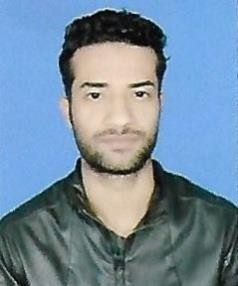 Email: sahal-395957@gulfjobseeker.com Date of Birth: March 23, 1996Position Applied For Quality InspectorObjectiveTo make a successful career in the field of Mechanical Engineering displaying highest level of learning, contribution, coach ability, innovation and ethics with a dual objectives of meeting company and personal goals.Professional Summary and StrengthVery good command to manage the field activity in efficient manners.Good in handling the customer and sub-ordinate to deliver the work within the given period.An effective communicator with excellent relationship management skills and stronganalytical, leadership, decision making, problem solving and organization abilities.Conducting weekly site progress meeting, taking minute and sending to the involve parties. Preparing technical specifications and finalizing total quantity of individual items as per site plan.  Working experienceDesignation :- Quality InspectorProject Duration: - 06 Jan 2017 to 30 Oct 2019.Work ResponsibilityMonitoring daily activities on day to day basis and meeting target of schedule.Responsible for acquiring the quality in the product and services.Verify the quality of a product with the help of parameters like weight, dimension, color etc.Monitors every process involve in the production of a products.Responsible for the documentation of inspection and test conducted on products.Identify the problems and issues regarding quality of the products and also has to make recommendation.Educational Credentials   ProjectsIn 7th semester worked on project of “DEVELOPMENT OF PROTOTYPE SOLAR HELIX WIND TURBINE.Achievements and AwardAttended in workshop in overhauled single cylinder engine and carburetor – 2013Participated in GROUP DISSCUSSION organized by career development department-2015Participated in Rio+21 IYWC Indian program-2014Co-Curricular ActivitiesOrganizing team at fest –RESSURECTION 2014-2015Organizer of inter department Quiz Competition. Computer skillMicrosoft office word, excel and power point. HobbiesListening musicPlaying cricketCookingDeclarationI hereby declare that all the statements made in this resume are true, complete and correct to the best of my knowledge and belief.Thank YouPlace :	Your FaithfullyDate :	SAHALB. Tech (MECH), 2017Manav Rachna International University, Faridabad.6.6 CGPAClass 12th, 2013Ram Mohan Roy Seminary, Patna (BSEB).71.2%Class 10th, 2011New Delhi Public School, Patna (CBSE)9.2 CGPA